"כאן מת רש"י ז"ל"                                        בבא בתרא כ"ט עמ' א'                                                                                                                                                            מאת אלי גנאור    ידוע לכל לומדי הדף היומי שכשמגיעים לדף כ״ט עמ' א בבבא בתרא נתקלים במראה הזה:(ש״ס ווילנא תרמ״ג)                                                                                      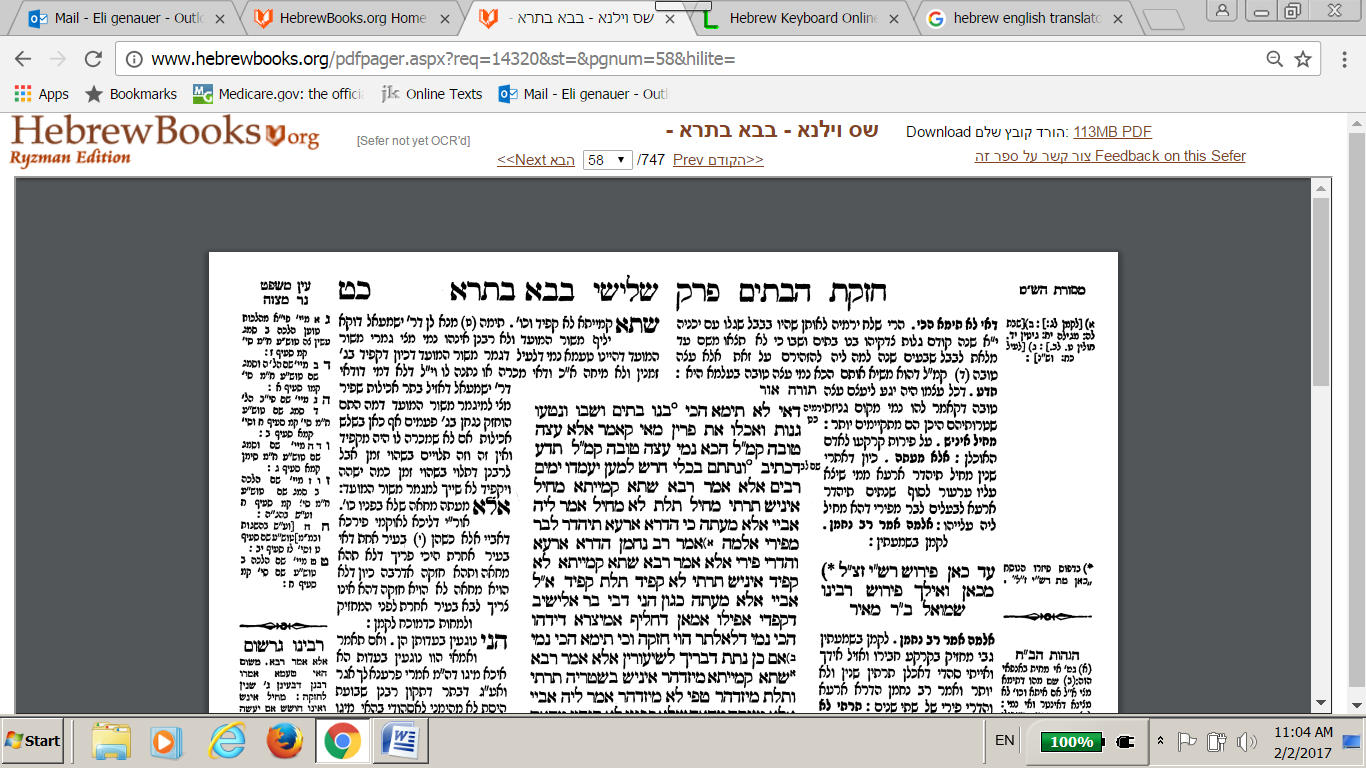 hebrewbooks.orgמכאן עולה שרש״י כתב את פירושו למסכת בבא בתרא רק עד אמצע דף כ״ט עמ' א', ומשם ואילך מופיע פירושו של נכדו, הרשב״ם. במסורת הש״ס בצד הדף כתוב שבדפוס הראשון של שונצינו-פיזארו (רע״א) מופיעה הסיבה לכאורה: "כאן מת רש"י ז"ל".                                                                                                                                                                                                  http://www.jnul.huji.ac.il/eng/digibook.html  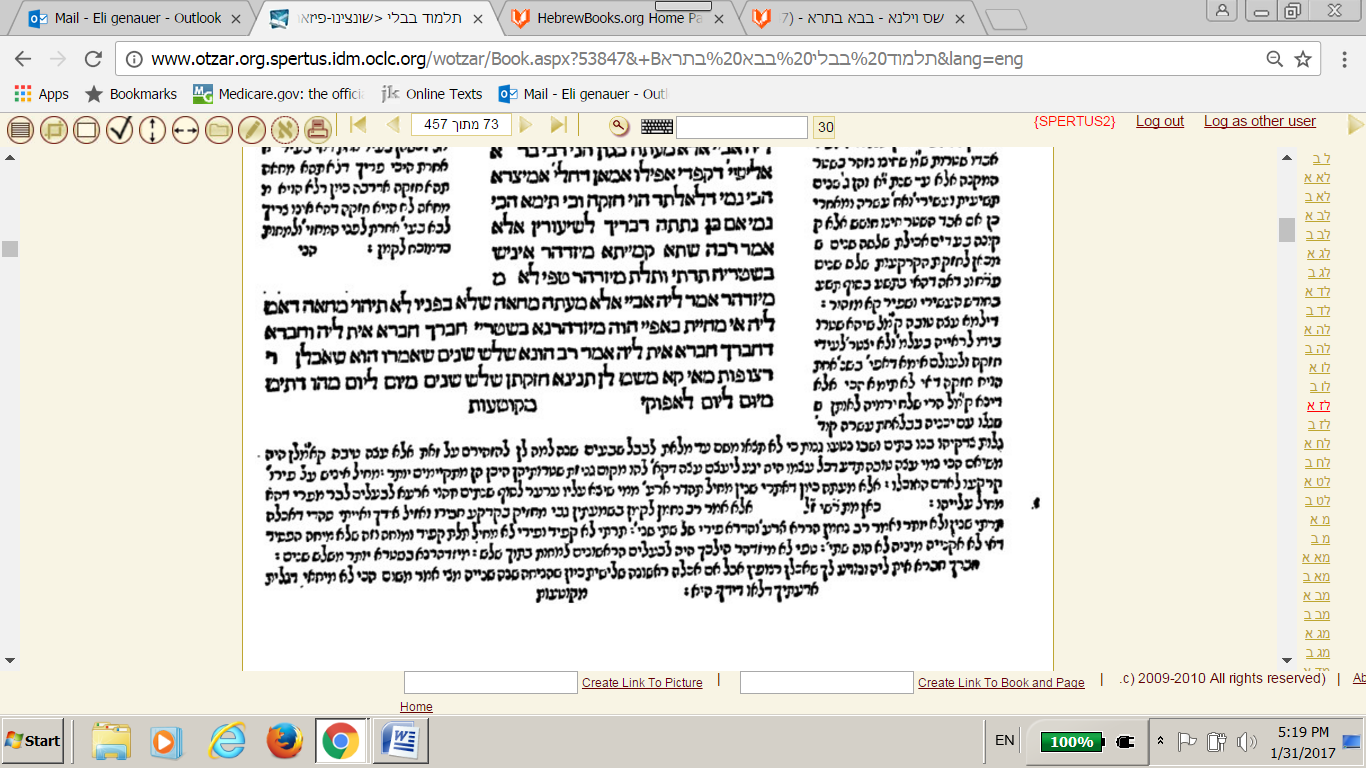 התצלום מקרוב                                                                                        דברים רבים נכתבו על הנושׂא הזה. אינני  רוצה להוסיף עליהם מבחינת אקדמית. ראו סיכום טוב בספר "דף על  הדף" על בבא בתרא:                                                                                                                                                                                                                      http://www.hebrewbooks.org/48181   דף 26-30ברצוני רק לחשוף כתב-יד עתיק, ואולי נוכל ללמוד ממנו כמה דברים.                                                    זוה כתב-היד:                                                                                                                                         Hamburg Codex Hebr. 63 עם אישור                                http://aleph.nli.org.il:80/F/?func=direct&doc_number=000167544&local_base=NNLMSS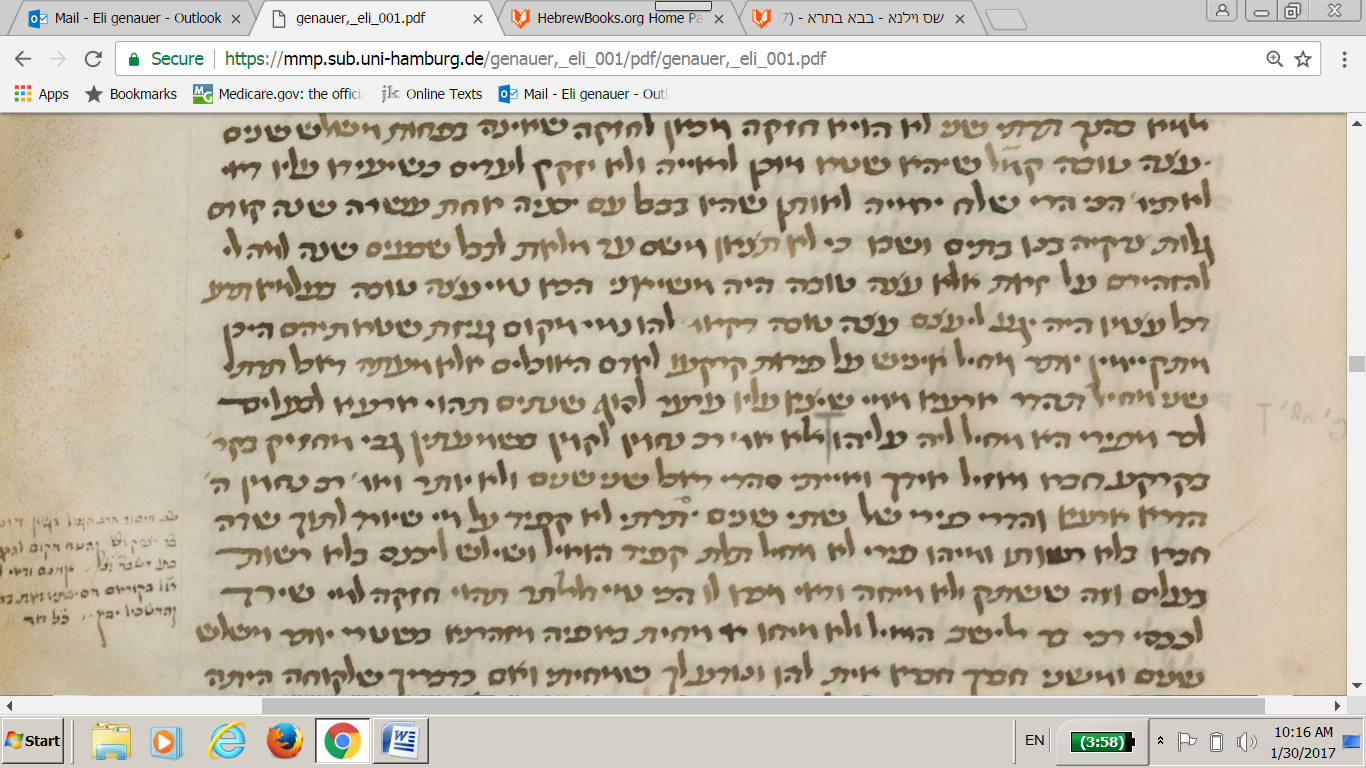 בכתב-היד בולטים לעין כמה דברים:הסימן () מופיע אחרי המלה "עלייהו", ולפני המלה "אלא";                                                                           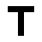 כמה שורות בכתב שונה נמצאות בצד.      ד"ה "אלא" אינו נחלק לשניים בגלל ההפסקה, כמו בדפוסים שלנו. לרש״י היתה  גרסא שונה מגרסתנו:.  "במקום "אלמה אמר רב נחמן", היתה אצל רש״י הגרסא ״אלא אמר רב נחמן".והנה תקריב של מה שנכתב בצד:                                                                                                    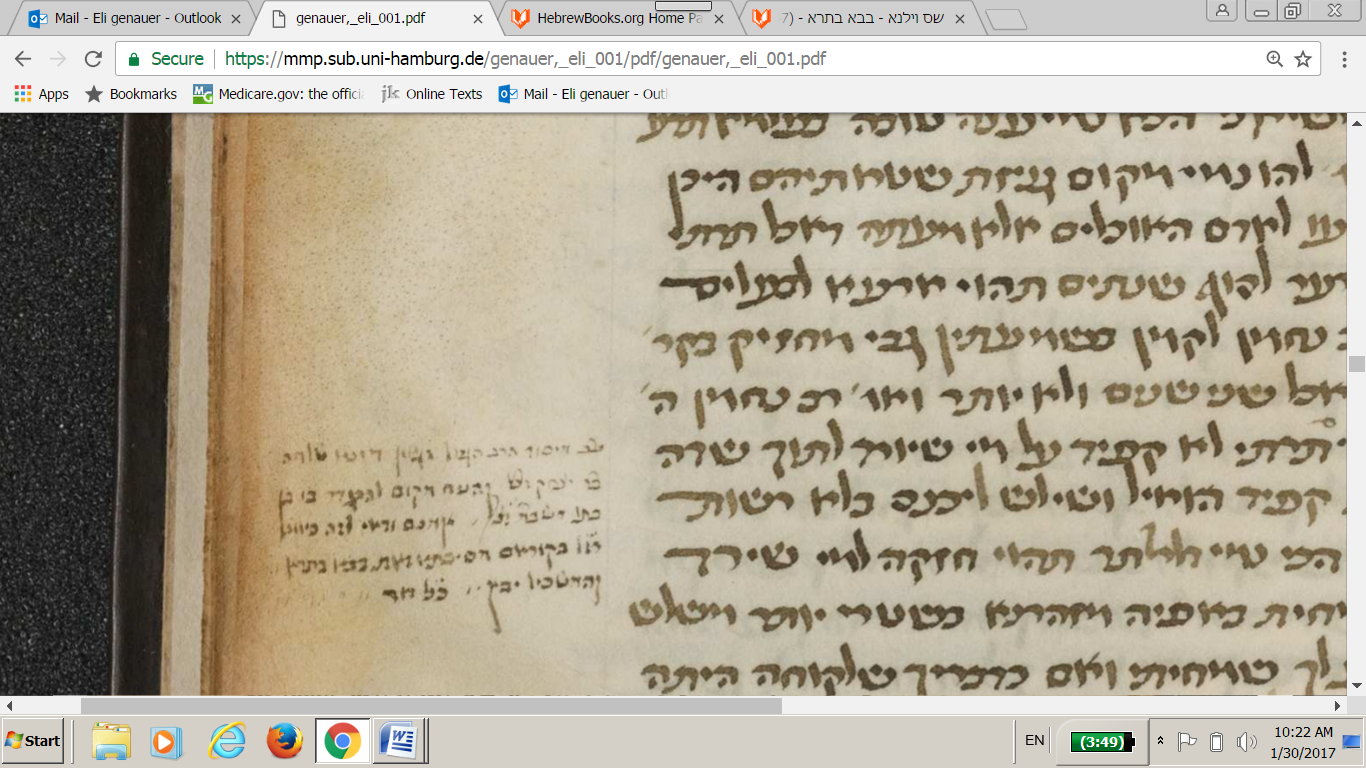  באדיבותו של ד"ר עזרא שבט אביא את פענוח כתב-היד:                                                                                              ע"כ מיסוד הרב הגדול הגאון ר[ב]נא שלמהבר' יצחק זצ"ל והניח מקום להתגדר בו בןבתו רשב"ם זצ"ל  אמנם ודאי לזה כוונו רז״לבקראם מסיכתא זאת בבא בתראוהמשׁכיל יבין  [כ"ל דוד]?לפי הכותב לא הפסיק רש״י את כתיבת פירושו מתוך אילוץ ובלי כוונה; הוא מסר את המפעל לנכדו. רש"י ויתר מדעת על המשך מפעלו. הדבר עולה בקנה אחד עם הידוע על ענוותנותו ושפלות רוחו של רש"י. רגילים אצלנו לפרש שמות קיימים בפירוש שלא אליו התכוונו נותניהם..פעמים הדבר בא להעלים מובן שלילי של השם, כמו שדורשים את שם העיר טבריה בכך שהיא "טיבורו של עולם", כדי שלא להזכיר את שם הקיסר הרומאי שבשמו נקראה. בדוגמה זו נדרש השם ״בבא בתרא״ – שער אחרון, כדי להדגיש כמה אנחנו סומכים על פירוש רש״י להבין את התלמוד הבבלי, ועד כמה נאנחים אנו על חסרונו.                                                                                          